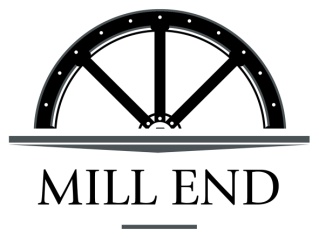 Welcome to The Mill End Hotel and restaurant, our team work closely with local suppliers to bring you some of the finest ingredients the region has to offer. Outstanding meats from our local farmers, finest fish from Devon’s shoreline and amazing award winning cheeses selected from the West Country’s best dairies. We hope you enjoy our head chef Will’s creative menu that he prepares with passion and skill. Our front of house team is here to provide you with a relaxing but attentive service and is always happy to help. Amuse-Bouche & Breads***Ham Hock ColcannonWith breaded Williams Farm egg, celeriac remoulade, walnut & date ketchupCornish MonkfishWith tatare sauce, lemon & watercress saladJerusalem Artichoke Veloute (V)With cheese fondue, rapeseed oil & chives***Westcountry BeefRare Westcountry beef with Yorkshire pudding, roast potatoes, seasonal vegetables, horseradish cream & gravyCreedy Carver ChickenRoast Creedy Carver chicken with roast potatoes, seasonal vegetables, sage & onion stuffing, bread sauce & gravySalmon En CroutéServed with buttered new potatoes, purple sprouting broccoli, herb hollandaise sauce Baked Winter Vegetable Gratin (V)Whippletree Farm kale, glazed heritage carrots, Sharpham’s rustic cheese & red onion jam2 Courses £40 - 3 Courses £49.50Sticky Jail Ale & Walnut PuddingServed with Butterscotch Sauce and Clotted Cream   Yorkshire RhubarbRhubarb and Custard Tart served with Blood Orange & Tonka Bean Chantilly Warm Chocolate FondantServed with pistachio ice cream Selection of Westcountry ice cream or sorbetsWestcountry Cheese BoardOur selection of Westcountry Cheeses are accompanied by a generous garnish,Rhubarb Jelly, Chutney, Celery, Apple, Grapes and Fudges WafersDessert WinesDeen Vat 5 Botrytis Semillon De Bortoli					50ml £5.00Muscat de St Jean de Minervois Domaine Les Tailhades	                        50ml £6.00Pedro Ximenez Triana Javier Hidalgo                                                           50ml £7.00Walter Hick Western Hunt Ruby						50ml £6.00Taylor’s Late Bottled Vintage						50ml £8.00Taylor’s 10 Year Tawny Port							50ml £8.00Dow’s										50ml £11.00Tea & Coffee with Petit FoursServed in Lounge(Supplement of £4.50 for Dinner Inclusive Guests)